«01» марта 2019 года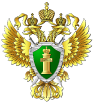 пресс-релизПрокуратурой Петровского района выявлены нарушения требований законодательства об охране трудаПрокуратурой района проведена проверка соблюдения индивидуальными предпринимателями и организациями Петровского городского округа  требований законодательства об охране труда. В ходе проверки установлено, что в нарушение требований ст.ст. 209, 211, 212, 225 ТК РФ индивидуальный предприниматель Б., являясь работодателем, а также работники, принятые им на работу, обучение по охране труда и проверку знания требований охраны труда в порядке, установленном Постановлением Минтруда РФ, Минобразования РФ от 13.01.2003 №1/29, не прошли.Неисполнение указанных требований законодательства об охране труда нарушает права и законные интересы работников на труд в условиях, отвечающих требованиям безопасности, может повлечь угрозу наступления последствий в связи с непринятием мер по предотвращению аварийных ситуаций, сохранению жизни и здоровья работников при возникновении таких ситуаций, в том числе по оказанию пострадавшим первой помощи.По результатам проверки в отношении индивидуального предпринимателя Б. прокурором района возбуждены производства об административных правонарушениях, предусмотренных ч. 1 ст. 5.27 КоАП РФ, ч. 3 ст. 5.27.1 КоАП РФ; постановления прокурора с материалами проверки направлены в Государственную инспекция труда для рассмотрения по существу.С целью устранения выявленных нарушений требований законодательства об охране труда в адрес индивидуального предпринимателя Б. прокуратурой района внесено представление, которое находится на рассмотрении.Прокурор районасоветник юстиции                                                                           Л.В. ПустовойтН.С. Лагунова 8(86547) 4-41-08